Анотація навчального курсуМета курсу (набуті компетентності)Мета викладання дисципліни — є аналіз та вивчення етнічного різноманіття кухонь світу.Вивчення даного навчального курсу призначене для формування, удосконалення та розвитку у здобувача вищої освіти наступних компетентностей:Здатність до формування світогляду, розвитку людського буття, суспільства і природи, духовної культуриЗдатність працювати з інформацією, у тому числі в глобальних комп'ютерних МережахЗдатність толерантно сприймати культуру та звичаї інших країн і народівЗдатність розглядати суспільні явища у розвитку і конкретних історичних умовахЩо забезпечується досягненням наступних програмних результатів навчання:Продемонстровані здобувачами вищої освіти знання, уміння, комунікативні здібності,самостійність і відповідальність в прийнятті рішень складаються в інтегрований програмний результат навчання ЗР1 «використовувати концептуальні знання, що сприятимуть формуванню світогляду, розвитку людського буття, суспільства і природи, духовної культури», що зв’язаний з дисципліною «Світовий туризм і готельне господарство» в освітній програмі за спеціальністю 241 «Готельно-ресторанна справа» і позначений в програмі міткою «ЗР1».Структура курсуРекомендована літератураОсновна література:1. Архипов В. В., Иванникова Е. И. Особенности культуры и традиции питания народов мира. – К.: Атика, 2005.2. Волощук Р.А., Нечипоренко А.В. Особливості кухні народів світу. – К.: Реклама, 1991.3. Георгіївський Н.І., Менешак М.Т. Українська кухня. – К.: Техніка, 1976.4. Головко Л.І. Навчальний посібник з дисципліни «Кухня народів світу». – Бердянськ, 2011.4. Новоженов Ю.М. Зарубіжна кухня. – М.: 1990.5. Челембієнко В.А., Зигуля С.В. Кухня народів світу. – Харків: Прапор, 1993.6.Рецепты мировой кухни / Под. ред.. Н.А. Передерий. – М.:Вече, 2004.7.Современный ресторан и культура обслуживания / Под ред. Н.А. Надеждина, В.А. Красильникова. – М.: Экономика, 1974.8. Фесенко Т.А., Куценко Л.І. Страви національної кухні. -  К.: Вища школа, 1972.9.	Кулінарна етнологія країн Центральної Азії [Електронний ресурс]: Режим доступу – http: // www. Studfiles.ru.10.	Кулінарна етнологія  [Електронний ресурс]: Режим доступу – http: // knowledge.allbest.ru.11.	Кулінарна етнологія країн Східної Азії [Електронний ресурс]: Режим доступу – http: // www. Studfiles.ru.12.	Кулінарна етнологія : зародження і генезис української кухні [Електронний ресурс]: Режим доступу – http: // diploms.com.uaІнформаційні ресурси.  Кабінет Міністрів України [Електронний ресурс]. - Режим доступу: http: // www.kmu.gov.ua. Законодавство України [Електронний ресурс]. - Режим доступу: http://www.rada.kiev.ua. Національна бібліотека ім. В. Вернадського [Електронний ресурс]. - Режим доступу: http://nbuv.gov.ua/. Система дистанційного навчання СНУ ім. В. Даля – http://moodle.snu.edu.ua/ Сайт №2 системи дистанційного навчання СНУ ім. В. Даля – http://moodlesti.snu.edu.ua/Методичне забезпеченняОцінювання курсуЗа повністю виконані завдання студент може отримати визначену кількість балів:Шкала оцінювання студентівПолітика курсуСилабус курсу: Силабус курсу: 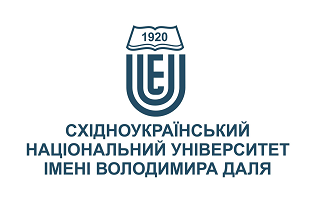 ЕТНІЧНІ КУХНІЕТНІЧНІ КУХНІСтупінь вищої освіти:бакалавр 241_2.01бакалавр 241_2.01Спеціальність: 241 «Готельно-ресторанна справа»241 «Готельно-ресторанна справа»Рік підготовки:22Семестр викладання:осіннійосіннійКількість кредитів ЄКТС:5.05.0Мова(-и) викладання:українськаукраїнськаВид семестрового контролюзалік залік Автор курсу та лектор:Автор курсу та лектор:Автор курсу та лектор:Автор курсу та лектор:Автор курсу та лектор:к.геогр.н., доцент Заваріка Галина Михайлівнак.геогр.н., доцент Заваріка Галина Михайлівнак.геогр.н., доцент Заваріка Галина Михайлівнак.геогр.н., доцент Заваріка Галина Михайлівнак.геогр.н., доцент Заваріка Галина Михайлівнак.геогр.н., доцент Заваріка Галина Михайлівнак.геогр.н., доцент Заваріка Галина Михайлівнак.геогр.н., доцент Заваріка Галина Михайлівнавчений ступінь, вчене звання, прізвище, ім’я та по-батьковівчений ступінь, вчене звання, прізвище, ім’я та по-батьковівчений ступінь, вчене звання, прізвище, ім’я та по-батьковівчений ступінь, вчене звання, прізвище, ім’я та по-батьковівчений ступінь, вчене звання, прізвище, ім’я та по-батьковівчений ступінь, вчене звання, прізвище, ім’я та по-батьковівчений ступінь, вчене звання, прізвище, ім’я та по-батьковівчений ступінь, вчене звання, прізвище, ім’я та по-батьковідоцент кафедри міжнародної економіки і туризмудоцент кафедри міжнародної економіки і туризмудоцент кафедри міжнародної економіки і туризмудоцент кафедри міжнародної економіки і туризмудоцент кафедри міжнародної економіки і туризмудоцент кафедри міжнародної економіки і туризмудоцент кафедри міжнародної економіки і туризмудоцент кафедри міжнародної економіки і туризмупосадапосадапосадапосадапосадапосадапосадапосадаDgalina_10@ukr.net+38-0952081277Viber за номером телефону Viber за номером телефону 215 УК аудиторія кафедри МЕіТ  електронна адресателефонмесенджермесенджерконсультаціїЦілі вивчення курсу:Мета лекційних занять є аналіз та вивчення етнічного різноманіття кухонь світу. Для цього необхідно виконати завдання:     1) проаналізувати вплив географічного положення різних держав на формування гастрономічних уподобань;    2) висвітлити вплив історичного та економічного розвитку держав на розвиток харчування;    3) вивчити особливості правил етикету та впливу національних традицій держав різних регіонів світу;    4) аналіз територіальних відмінностей в розвитку кулінарії.Метою самостійної роботи за дисципліною є закріплення теоретичних знань і набуття практичних умінь і навичок із відповідних розділів предмета,  розширення навичок самостійної роботи з літературними джерелами, глибоке вивченню дисципліни. Формою виконання самостійної роботи є конспект, реферат або доповідь.Результати навчання:Знання: знати:-	основу кухонь народів світу;-	правила етикету та способу подачі страв різних етносів та націй;-	природні та культурно-історичні передумови виникнення та розвитку кухонь народів світу;-	національну особливості української кухні.Вміння: вміти:-	вільно володіти термінами та визначеннями щодо культури та традицій харчування народів світу;-	вільно визначати склад меню для туристів з різних країн світу;-	вільно визначати сировину та страви, не рекомендовані для туристів з тієї чи іншої країни.Передумови до початку вивчення:Вивчення дисципліни тісно пов'язано з усіма дисциплінами географічного блоку, а також буде сприяти більш якісному освоєнню студентами комплексу фахових дисциплін з організації галузі в ГРС.№ТемаГодини (Л/ПЗ)Стислий змістІнструменти і завдання11Особливості та традиції страв кухонь країн Прибалтики. Болгарська кухня.2/2Зміст та завдання курсу дисципліни «Кулінарна етнологія». Історичні передумови виникнення кухонь народів світу.Історичні періоди виникнення та розвитку світової кухні.Фактори, що визначають та формують кулінарні особливості населення.Кухня країн Прибалтики. Особливість, традиційні страви та рекомендації до меню для туристів з Болгарії, Литви, Латвії та Естонії.Презентації в PowerPoint.Ділові ігри.Практичні вправи.Аналіз ситуацій.Тести.Індивідуальні завдання.22Особливості та традиційні страви угорської та німецької кухонь.2/2Особливість харчування народів Угорщини та Німеччини.Традиційна та сучасна польська кухняАсортимент страв та особливості приготування в угорській та німецькій кухнях.Кухня Словаччини, Чехії та Румунії.Презентації в PowerPoint.Ділові ігри.Практичні вправи.Аналіз ситуацій.Тести.Індивідуальні завдання.33Особливості та традиційні страви англійської та французької кухонь. Італійська кухня.2/2Традиційні та сучасні страви Англії, Франції та Італії.Презентації в PowerPoint.Ділові ігри.Практичні вправи.Аналіз ситуацій.Тести.Індивідуальні завдання.44Кухня арабських країн та країн Африки.3/3Асортимент страв та особливості їхнього приготування в арабських країнах та країнах АфрикиПрезентації в PowerPoint.Ділові ігри.Практичні вправи.Аналіз ситуацій.Тести.Індивідуальні завдання.55Особливості та традиційні страви скандинавської та північно-американської кухонь. Кухні Китаю, Кореї, Японії.2/2Скандинавська та північноамериканська кухня. Схожість та відмінність.Національні кухні Китаю, Кореї та Японії.Кухня народів Азії. Територіальні відмінності.Презентації в PowerPoint.Ділові ігри.Практичні вправи.Аналіз ситуацій.Тести.Індивідуальні завдання.66Національні кухні слов’янських народів. Молдавська кухня.3/3Спільні та відмінні риси в кулінарії країн Східної Європи.Презентації в PowerPoint.Ділові ігри.Практичні вправи.Аналіз ситуацій.Тести.Індивідуальні завдання.77Українська кухня. Передумови виникнення та сучасний стан використання.3/3Національна українська кухня. Сучасний стан та особливості використання.Українська сучасна кухня з ознаками національної – як туристичний продукт.Презентації в PowerPoint.Ділові ігри.Практичні вправи.Аналіз ситуацій.Тести.Індивідуальні завдання.Інструменти і завданняКількість балівКількість балівІнструменти і завданняДенна формаЗаочна формаПрисутність на заняттях та засвоєння лекційного матеріалу за темами 6020Присутність на заняттях (у період настановної сесії) та своєчасне виконання самостійних практичних завдань у межах тем-30Індивідуальна робота 2030Залік (тест)2020Разом100100Сума балів за всі види навчальної діяльностіОцінка ECTSОцінка за національною шкалоюОцінка за національною шкалоюСума балів за всі види навчальної діяльностіОцінка ECTSдля екзамену, курсового проекту (роботи), практикидля заліку90 – 100Авідміннозараховано82-89Вдобрезараховано74-81Сдобрезараховано64-73Dзадовільнозараховано60-63Езадовільнозараховано35-59FXнезадовільно з можливістю повторного складанняне зараховано з можливістю повторного складання0-34Fнезадовільно з обов’язковим повторним вивченням дисциплінине зараховано з обов’язковим повторним вивченням дисципліниПлагіат та академічна доброчесність:Дотримання академічної доброчесності за курсом ґрунтується на внутрішньо-університетській системі запобігання та виявлення академічного плагіату. До основних вимог за курсом віднесено - посилання на джерела інформації у разі використання ідей, розробок, тверджень, відомостей; надання достовірної інформації про результати власної навчальної (наукової, творчої) діяльності, використані методики досліджень і джерела інформації.Перевірка текстів на унікальність здійснюється однаковими для всіх здобувачів засобами: – за допомогою програмного забезпечення Unicheck і засобів системи MOODLE; за Internet-джерелами – за допомогою програми Antiplagiarism.net. Завдання і заняття:Очікується, що всі здобувачі вищої освіти відвідають усі лекції і практичні заняття курсу. Здобувачі мають інформувати викладача про неможливість відвідати заняття. У будь-якому випадку здобувачі зобов’язані дотримуватися термінів виконання усіх видів робіт, передбачених курсом. Якщо здобувач вищої освіти відсутній з поважної причини, він/вона презентує виконані завдання під час консультації викладача. Здобувач вищої освіти має право на оскарження результатів оцінювання.Поведінка в аудиторії:Курс передбачає індивідуальну та групову роботу. Середовище в аудиторії є дружнім, творчим, відкритим до конструктивної критики.На аудиторні заняття слухачі мають з’являтися  вчасно відповідно до діючого розкладу занять, яке міститься на сайті університету. Під час занять усі його учасники мають дотримуватися вимог техніки безпеки. 